Памятка о компании 1С-WiseAdvice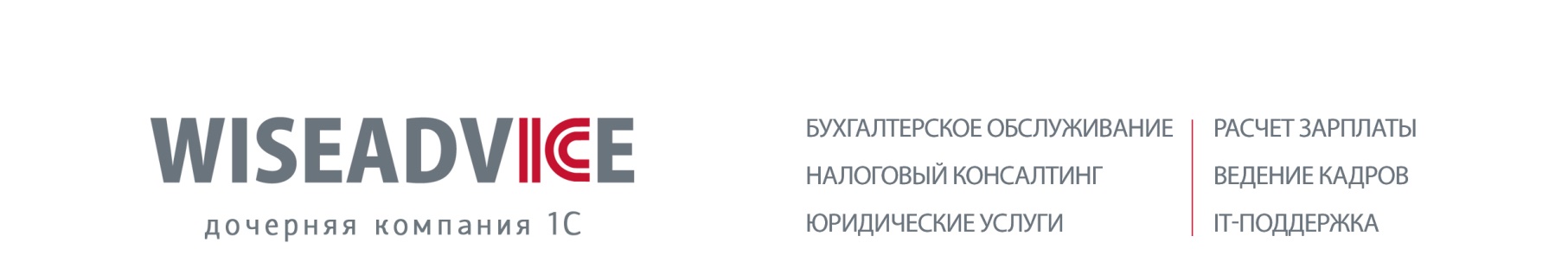 Предлагаем Вам рассмотреть нашего партнера, компанию 1С-WiseAdvice в качестве профессионального помощника по бухгалтерскому обслуживанию.Уже 12 лет 1C-WiseAdvice специализируется на обслуживании компаний:с выручкой от 30 млн до 4 млрд руб./годставящих перед бухгалтерской службой задачи повышенной сложности (например, в рамках ведения внешнеэкономической деятельности)нуждающихся в отчетности по стандартам РСБУ и МСФОимеющих потребность в 1-ом и более штатных бухгалтерах  Бухгалтерия с пользой для бизнесаСпециально для клиентов Банка, компания подготовила приятные подарки:подарочный сертификат номиналом 50 тыс. руб. для оплаты бухгалтерского обслуживаниярегулярные, бесплатные, Бизнес-завтраки для генеральных директоров и собственников компаний по вопросам налоговой безопасности и прочим не менее важным для бизнеса вопросам подготовка и подача документов на возмещение НДС, в рамках бухгалтерского сопровождения будет абсолютно БЕСПЛАТНО обслуживание на: Русском, Английском и Немецком языках1С-WiseAdvice – один из лидеров рынка бухгалтерского аутсорсингаОтветы на возможные вопросы клиента:Как называется компания?Компания называется 1C-WiseAdvice (один эс вайз_эдвайс) – это дочерняя структура фирмы 1С (один эс). В рейтинге крупнейших бухгалтерских компаний она занимает 7 место, и в первую очередь обслуживает бизнесы из вашей отрасли и схожих с вами масштабов.Что входит в услуги компании-партнера?Вы можете получить полную или частичную замену штатной бухгалтерии. Помимо ведения учета, сдачи отчетности, расчета зарплаты вашим сотрудникам, Вы сможете получать разноплановую экспертную поддержку по любым налоговым, юридическим и IT (ай ти) вопросам. Что значит бухгалтерия с пользой для бизнеса?    Во-первых, там, где это в силах бухгалтерии, компания делает все для того, чтобы уберечь ваш бизнес от излишнего внимания контролирующих органов, от претензий контрагентов или сотрудников. Технология ее работы включает более 100 контрольных точек в зонах потенциальных рисков: налоговых, финансовых и репутационных.  Во-вторых, компания предоставляет возможности, значительно превосходящие возможности штатной бухгалтерии: как в организации работы, так и в части автоматизации учетных процессов.Вы не будете против, если представитель компании-партнера с Вами свяжется и подробнее расскажет Вам об уникальной технологии обслуживания? Какое время Вам удобно?Как я могу воспользоваться подарочным сертификатом? Вы можете оплатить этим сертификатом один из месяцев абонентского бухгалтерского обслуживания  (к сожалению, разовые услуги оплатить им нельзя).Как выглядит подарочный сертификат? 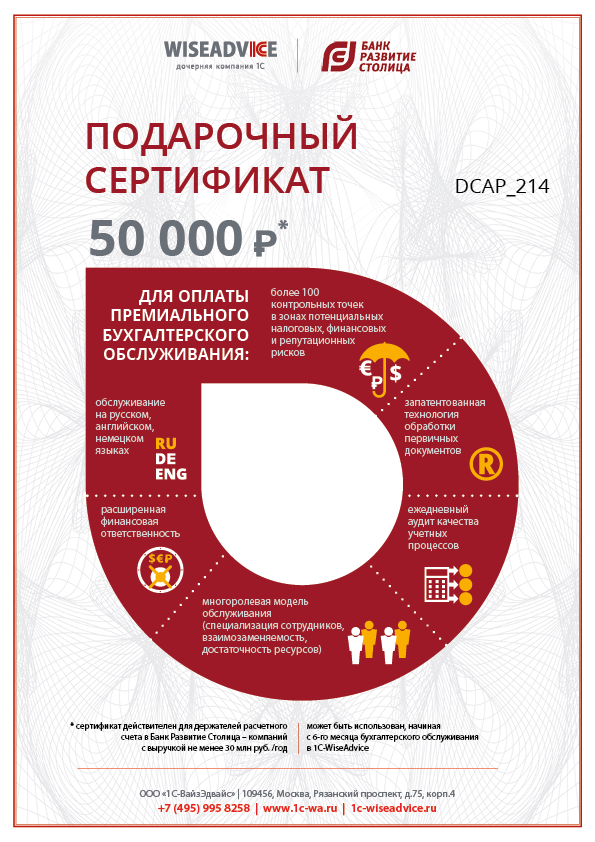 Соблюдение более 100 контрольных точек соотношений в зонах потенциальных рисковРазноплановая экспертная поддержкаЗадача 1C-WiseAdvice:уберечь Вашу компанию от внимания и санкций со стороны контролирующих органовпомочь сохранить Вашей компании репутацию надежного делового партнера в глазах клиентов и добросовестного работодателя в глазах сотрудников. Каждого клиента обслуживает не один бухгалтер, а целая команда профильных специалистов, каждый из которых занимается только своим участком.Количество устных консультаций не ограничено.Рекомендации по безопасной оптимизации налогов и снижению налоговых рисков входят в стандарт обслуживания.Расширенная финансовая ответственностьСокращение расходов на бухгалтериюЭксклюзивный полис страхования профессиональной ответственностиРасширенный перечень страховых случаев, подлежащих финансовому возмещениюРасширенные сроки ответственности - 3 года с момента сдачи отчетности (даже в случае расторжения Договора на обслуживание)Отсутствие накладных расходов («зарплатные» налоги, оплата отпусков/больничных, оплата рабочих площадей для штатной бухгалтерии)Обслуживание программных продуктов (1С, КонсультантПлюс, КонтурЭкстерн) за наш счет ТОП – 10 крупнейших бухгалтерских компаний РоссииБолее 1000 клиентов за 12 лет работыНеизменно высокая оценка удовлетворенности